ΟΝΟΜΑΤΕΠΩΝΥΜΟ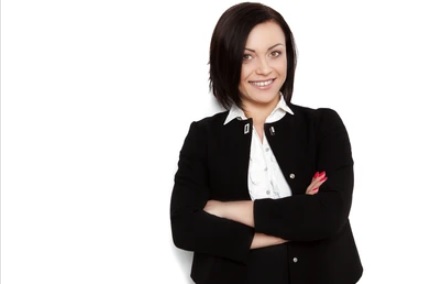 ΠΡΟΣΩΠΙΚΕΣ ΠΛΗΡΟΦΟΡΙΕΣ	Διεύθυνση:	  ………………………......Τηλέφωνο:	  …….........………….........E-mail:	  .……………………….....Εθνικότητα:	  …………..........................Ημερομηνία Γέννησης: …………..........................ΕΠΑΓΓΕΛΜΑΤΙΚΗ ΕΜΠΕΙΡΙΑ	Ιούλιος 2019- Σήμερα: Βοηθός Λογιστή στην εταιρία ……………………….Καθήκοντα:Συμμετοχή σε όλες τις λογιστικές-οικονομικές εργασίες του ομίλου σε συνεργασία με τον οικονομικό διευθυντή και με τον εξωτερικό λογιστή.Καταχωρίσεις παραστατικών, συμφωνία τραπεζών, διαχείριση cash flow, πληρωμές, επικοινωνία με χρηματοπιστωτικά ιδρύματα , διαχείριση φακέλων επιχειρηματικών προγραμμάτωνΣεπτέμβριος 2018-Ιούλιος 2019: Βοηθός Λογιστή στην εταιρεία …………………….
Καθήκοντα:Καταχωρίσεις παραστατικών, συμφωνία εμπορικού-γενικής λογιστικής (για την έκδοση ΦΠΑ, Listing, Intrastat κλπ), έλεγχος συμφωνίας τραπεζών, συμφωνία υπολοίπων πελατών- προμηθευτών.Λοιπές εργασίες λογιστηρίου (Τραπεζικές συναλλαγές, πληρωμές προσωπικού μέσω payall, επικοινωνία με χρηματοπιστωτικά ιδρύματα-πελάτες-προμηθευτές κ.α.)Οκτώβριος 2015-Μάρτιος 2016: Πρακτική άσκηση στο Λογιστικό Γραφείο ………………..ΕΚΠΑΙΔΕΥΣΗ	Οκτώβριος 2017 – Δεκέμβριος 2019: Μεταπτυχιακό στην Λογιστική και Χρηματοοικονομική, Πανεπιστήμιο ΜακεδονίαςΚατεύθυνση : ΧρηματοοικονομικήΣεπτέμβριος 2010 – Μάιος 2015: Πτυχίο Οικονομικών Σπουδών, Αριστοτέλειο Πανεπιστήμιο ΘεσσαλονίκηςΓΛΩΣΣΕΣ	Ελληνικά: Προσθέστε το επίπεδο γνώσης της γλώσσας και την ονομασία του πιστοποιητικούΑγγλικά: Προσθέστε το επίπεδο γνώσης της γλώσσας και την ονομασία του πιστοποιητικούΔΙΑΦΟΡΕΣ ΔΕΞΙΟΤΗΤΕΣ	Προσθέστε γνώσεις που έχετε αποκτήσει και τυχόν πιστοποιήσεις (π.χ. CFA, ACCA, ECDL, Πιστοποίηση Εσωτερικού Ελεγκτή κτλ)ΠΡΟΣΘΕΤΕΣ ΠΛΗΡΟΦΟΡΙΕΣ	Προσθέστε πληροφορίες για την συμμετοχή σας τυχόν σε δραστηριότητες, πιστοποιήσεις, διπλώματα κλπ ………………ΣΥΣΤΑΣΕΙΣ	Προσθέστε ονοματεπώνυμο και ιδιότητα από τυχόν πρόσωπα που σας παρέχουν συστατική επιστολή.........................